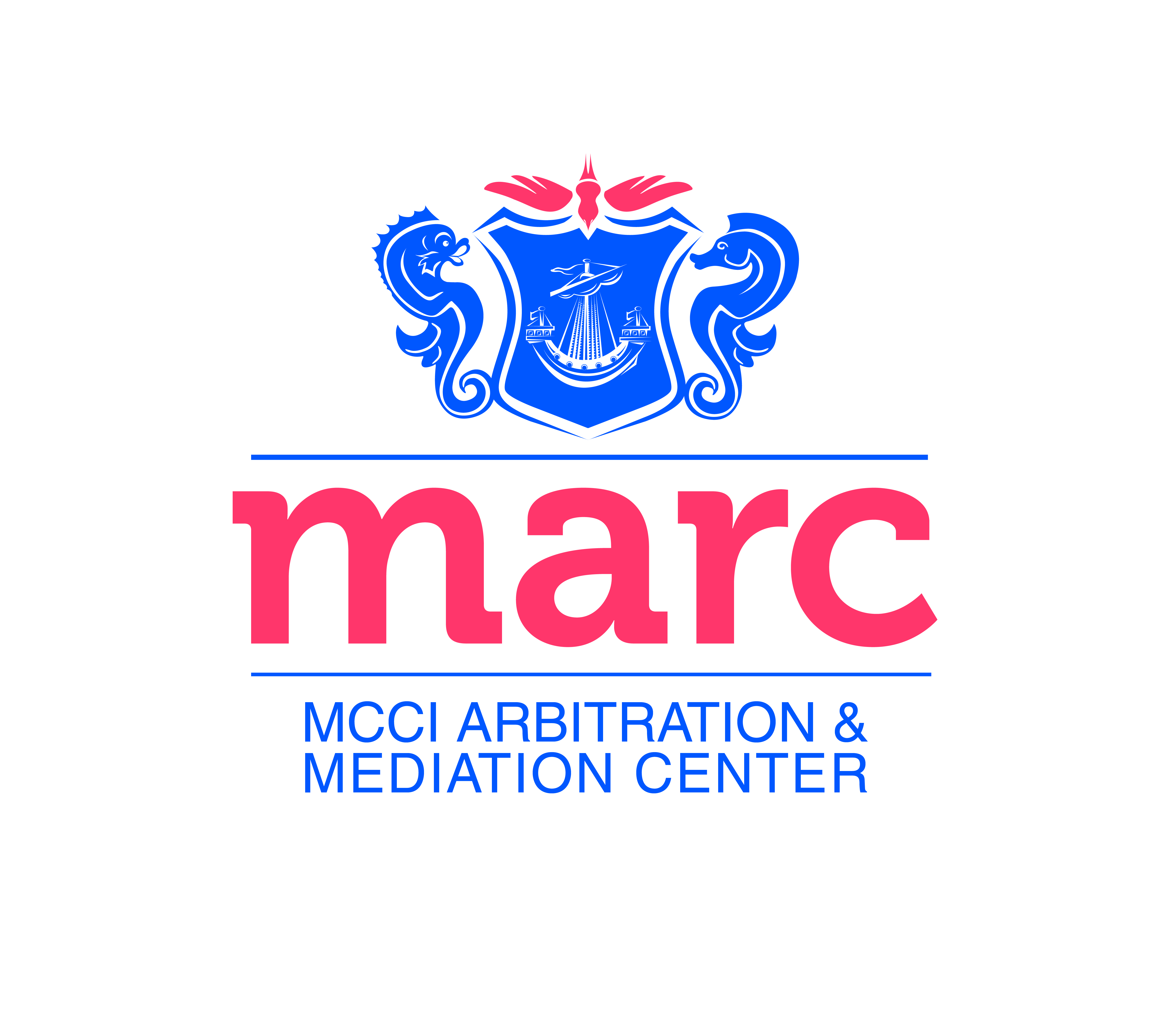 MARC  45Application Form Title:          Mr.           Mrs.           Ms.              Dr.            Prof.            Other, please specify:................................................................................Family Name: __________________________   Given Name: _____________________D.O.B ___________________________________________Company/Firm: _______________________________________________________________ Profession: __________________________   Job title: ___________________________Address:________________________________________________________________Tel:________________  Fax:_________________  Email:________________________Please attach a copy of your resume or email it to marc@mcci.org.I hereby agree to become a member of MARC45.Signature:_________________________________MARC45 is the group for young  lawyers and arbitration practitioners in Mauritius and beyond.We aim to promote the use of arbitration for better business and economic development, to promote Mauritius as an arbitration seat as well as to provide a platform for members to learn from each other.Join us on this challenging endeavor and become a member of MARC45. Membership is dedicated to lawyers and other arbitration enthusiasts under 45.